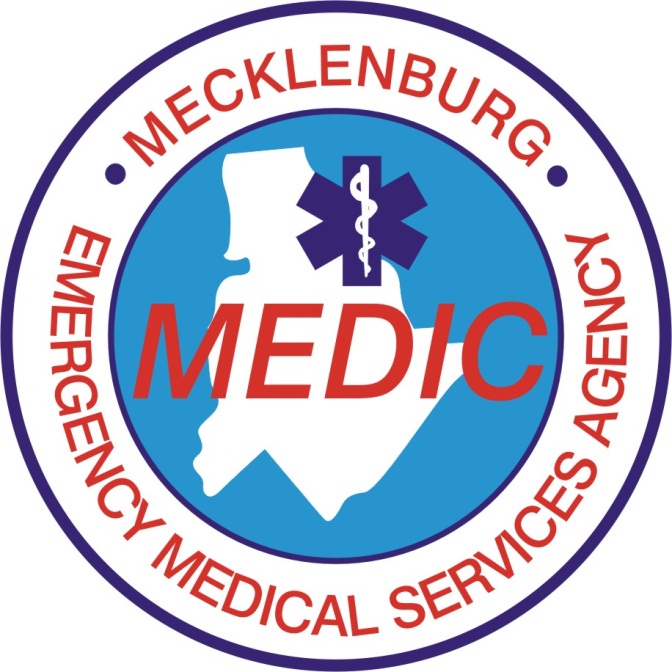 Standard Operating GuidelinesOperations